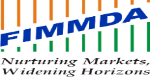 Fixed Income Money Markets & Derivatives Association of IndiaUnited India Building 2nd floor, Sir P.M. Road, Fort, Mumbai – 400001June 15, 2022Recruitment of Assistant ManagersFIMMDA wishes to recruit an officer in the rank of Assistant Manager as per following:No. of Posts: 1 (One) only.Educational Qualification: Post Graduate / MBA (Finance) from a reputed university/institution.Experience: Minimum 1 year, preferably in the financial markets/ Must possess skill in Word /Excel/Power Point applications .Knowledge of  writing programmes will be an added advantage.Location: Mumbai.Compensation:  Commensurate with qualification and experience.Last Date of Receipt of Application: Thursday, 30th June, 2022Method of Selection: Written Test followed by a personal interview.In deserving cases candidates who do not have any work experience but have sound academic background in the areas of Economics and / or Statistics and expecting their final post graduate results by July/August 2022 may also apply provisionally.   Interested candidates may send their resumes to jobs@fimmda.org and mark a copy to vp@fimmda.org  . Hard Copy of the Application to be sent to FIMMDA address.Intending Candidates will have to make their own arrangement for appearing in written test and interview.Note:Please submit your resume in prescribed format ONLY as given below duly signed, dated and scanned.Application to be addressed to – The Chief Executive Officer, FIMMDA.No certificate/document need be sent at this juncture.Applications received after 30th June, 2022 will not be entertained.Only candidates who qualify in the written test, will be called for personal interview.FIMMDA reserves the right to reduce or extend the last date of receipt of application. Decision of FIMMDA Selection Committee will be final.  G. RavindranathChief Executive Officer 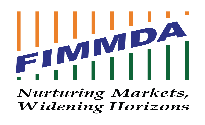 Application for the Post of Assistant Manager, FIMMDASignature:Name:Date:InformationParticularsSpace for affixing passport size photographBasic 1. Name of candidateSpace for affixing passport size photographBasic 2. Date of BirthSpace for affixing passport size photographBasic 3. Present AddressSpace for affixing passport size photographBasic 4. Permanent AddressSpace for affixing passport size photographAcademic 5. Highest Academic QualificationAcademic 5a) Name of University / InstitutionAcademic 5b) Percentage of marks awardedAcademic 5c) Year of PassingAcademic 6. Graduation (BA, B.com, B.Sc. etc)Academic 6a) Name of University / InstitutionAcademic 6b) Percentage of marks awardedAcademic 6c) Year of PassingAcademic 7.School Leaving Certificate (12th) Std Academic 7a) Name of University / InstitutionAcademic 7b) Percentage of marks awardedAcademic 7c) Year of PassingSkills8. English language(Read, and write independently)Skills9. ComputerAny Certification in MS Word, Excel, Power Point etc.?Work Profile10. Current OccupationWork Profile10a) Name of Institution & PlaceWork Profile10b) DesignationWork Profile10c) Nature of WorkWork Profile10d) Year of JoiningWork Profile10e) Current CTCWork Profile11. Previous Employer, if anyWork Profile11a) Name of Institution & PlaceWork Profile11b) DesignationWork Profile11c) Nature of WorkWork Profile11d) Year of JoiningWork Profile11e) Last CTC drawn in this jobOthers12. Salary ExpectationOthers12a) E-mail idOthers12b) Mobile NumberOthers12c) Notice period in current job